1Introduction to Anatomy and PhysiologyPedagogical Tips1.	Establishing an active, engaging learning environment from the beginning of the course is critical. Therefore,
encourage student interaction during the first lab. Ideas to help create such an environment include:a.	Have students draw numbers as they enter the lab to determine where they sit for that lab period. Do this for each lab period, and students will have the opportunity to interact with many, if not all, of their classmates.b.	Have students introduce themselves on the first day of class. They can share their names, major, career goals, and something unique about themselves. Such introductions are a great way to encourage students to get to know each other.2.	Keep students busy for the entire lab period. Set up an expectation that students are required to attend the entire lab. Activity 1: Identifying Body Regions and Exploring Surface Anatomy (Estimated time: 20–30 minutes)Materials and Advance PreparationLaminated body regions poster (Figure 1-3)Water-soluble markersMuscle modelsLabeling tapePrint one poster for each lab group using Figure 1-3 found on the IRDVD and laminate.Active Learning Tips, Modifications, and Extensions1.	Reduce time requirement for this activity by assigning instruction #1 as part of the pre-lab assignment and starting lab with #2.2.	Add additional muscles to extend instruction #2. Suggested muscles include: zygomaticus m., triceps brachii m., tibialis anterior m., orbicularis oculi m., and extensor digitorum m.Activity 2: Identifying Body Cavities and Abdominopelvic Regions (Estimated time: 20–30 minutes)Materials and Advance PreparationTorso modelQuart-sized plastic resealable bagFood coloringMiscellaneous anatomical modelsActivity 3: Demonstrating and Identifying Body Planes of Section 
(Estimated time: 10–15 minutes)Materials and Advance PreparationModeling clayScalpelAnatomical models: (Suggested models include cross-section of spinal cord, midsagittal section of the brain,
coronal section of the kidney, and midsagittal section of the pelvis).Active Learning Tips, Modifications, and Extensions1.	Pieces of fruit can be used instead of modeling clay to demonstrate body planes.Activity 4: Assisting the Coroner (Estimated time: 15–20 minutes)Materials and Advance PreparationTorso model with three “wounds”ANSWERS TO Pre-Lab AssignmentsLab 1: Introduction to Anatomy and PhysiologyPre-Lab Activity 1:ANSWERS TO ACTIVITY QUESTIONSActivity 12.	rectus abdominis m.			abdominal		brachialis m.				brachial		biceps femoris m.				femoral			epicranius m.				frontal/occipital		mentalis m.				mental			gluteus maximus m.				gluteal			Activity 2A.	Body Cavities and Abdominopelvic RegionsB.	Serous Membranes1.	Place the plastic bag on top of a heart model.The portion of the bag adjacent to the heart represents the        visceral pericardium         , the water-filled space represents the          pericardial cavity             , and the outermost portion of the bag represents the parietal         pericardium                           .2.	Next, place the plastic bag on top of a lung model. The portion of the bag adjacent to the lung represents the       visceral pleura                 , the water-filled space represents the         pleural cavity                    , and the outermost portion of the bag represents the        parietal pleura                           .3.	Finally, place the plastic bag on top of the model of the small intestine. The portion of the bag adjacent to the intestines represents the      visceral peritoneum      , the water-filled space represents the       peritoneal cavity               , and the outermost portion of the bag represents the       parietal peritoneum                      .4.	What are the functions of the serous membranes and serous fluid?      They reduce friction as organs move within the ventral body cavity.   Activity 3B.	Answers will vary.Activity 41.	Answers will vary.2.	Answers will vary.3.	Answers will vary.ANSWERS TO POST-Lab ASSIGNMENTSName:  ___________________________  Date:  _______________  Lab Section:  __________PART I. Check Your UnderstandingActivity 1: Identifying Body Regions and Exploring Surface Anatomy1.	Which of the following terms is correctly matched to its description?a.	Manual, pertaining to the palm	d.	Mental, pertaining to the chinb.	Crural, pertaining to the calf	e.	Femoral, pertaining to the legc.	Acromial, pertaining to the chest2.	Another term for the wrist is the:a.	crural region.	d.	sural region.b.	femoral region.	e.	carpal region.c.	popliteal region.Activity 2: Identifying Body Cavities and Abdominopelvic Regions3.	The spleen is located in the ______________ abdominopelvic region.a.	left hypochondriac	d.	right hypochondriacb.	umbilical	e.	epigastricc.	hypogastric4.	A bullet that lodges in the heart would:a.	be located in the ventral body cavity.	d.	penetrate the parietal pleura.b.	penetrate the visceral peritoneum.	e.	be located laterally to a bullet that lodges in the lung.c.	be located in the vertebral cavity.Activity 3: Demonstrating and Identifying Body Planes of Section1.	Identify the planes of section shown in the following diagrams:2.	Which of the following organs could not be viewed in a midsagittal section through the body?a.	Brain	d.	Diaphragmb.	Heart	e.	Pancreasc.	LungActivity 4: Assisting the Coroner1.	For each of the wound descriptions, mark the diagram with an “a,” “b,” and “c” to represent the location of each wound.a.	A cut in the medial part of the right femoral regionb.	A wound in the left iliac regionc.	Bruising in the left thoracic region, midway between the sternal and 
axillary regions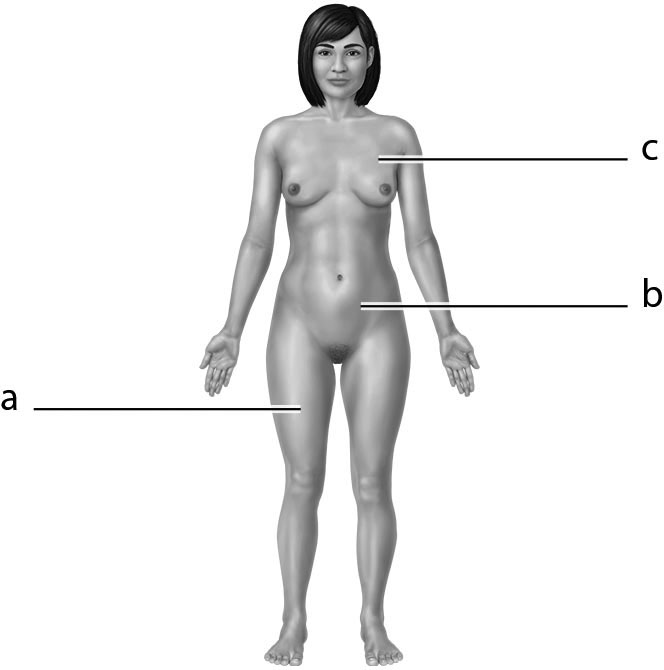 2.	Which phrase correctly describes a stab wound that penetrates the anterior liver?a.	Medial to the sternum	c.	Superior to the left inguinal regionb.	Inferior to the rib cage	d.	In the right lower quadrantPART II. Putting It All TogetherA. Review QuestionsAnswer the following questions using your lecture notes, your textbook, and your lab notes.1.	Indicate whether each of the following statements is true or false. If the statement is false, 
correct it so that it is true.a.	The small intestine is  to the kidneys. 	F; ventral				b.	The trachea is  to the lungs. 	F; medial 					c.	The urinary bladder is  to the uterus. 	F; inferior				d.	The brain is  to the skull. 	F; deep 					2.	Assume anatomical position. Is the radius medial or lateral to the ulna? 	lateral			Explain the importance of using anatomical position as a standard reference point. 	So that 
scientists/clinicians can communicate effectively.						3.	Use as many directional terms as possible to describe the relationship between:a.	the antecubital region and the popliteal region. 	Antecubital region is superior to the	
popliteal region. Popliteal region is posterior to the antecubital region.			
												b.	the acromial region and the mental region. 	Acromial region is inferior to the mental 
region. Acromial region is lateral to the mental region.					
												c.	the gluteal region and the sternal region.  Gluteal region is inferior to the sternal region.		Gluteal region is posterior to the sternal region. Sternal region is medial to the gluteal     
region.											
												4.	Identify the body cavities entered during each of the following medical procedures. Begin with the largest cavity and end with the most specific body cavity. The answer for the first procedure is provided as an example.a.	Spinal tap	Dorsal, vertebral cavity							b.	Removal of appendix 		Ventral, abdominopelvic cavity				c.	Removal of gallbladder 		Ventral, abdominopelvic cavity				d.	Coronary bypass surgery 	Ventral, thoracic, pericardial cavity			5.	Which body plane(s) could provide a view of both:a.	the spinal cord and the right lung? 	Transverse					b.	the trachea and the bladder? 	Sagittal							c.	the right and left kidneys? 	Coronal and transverse					d.	the brain and the thyroid gland? 		Sagittal						B. Concept Mapping1.	Fill in the blanks to complete this concept map outlining the anatomy of the ventral cavity.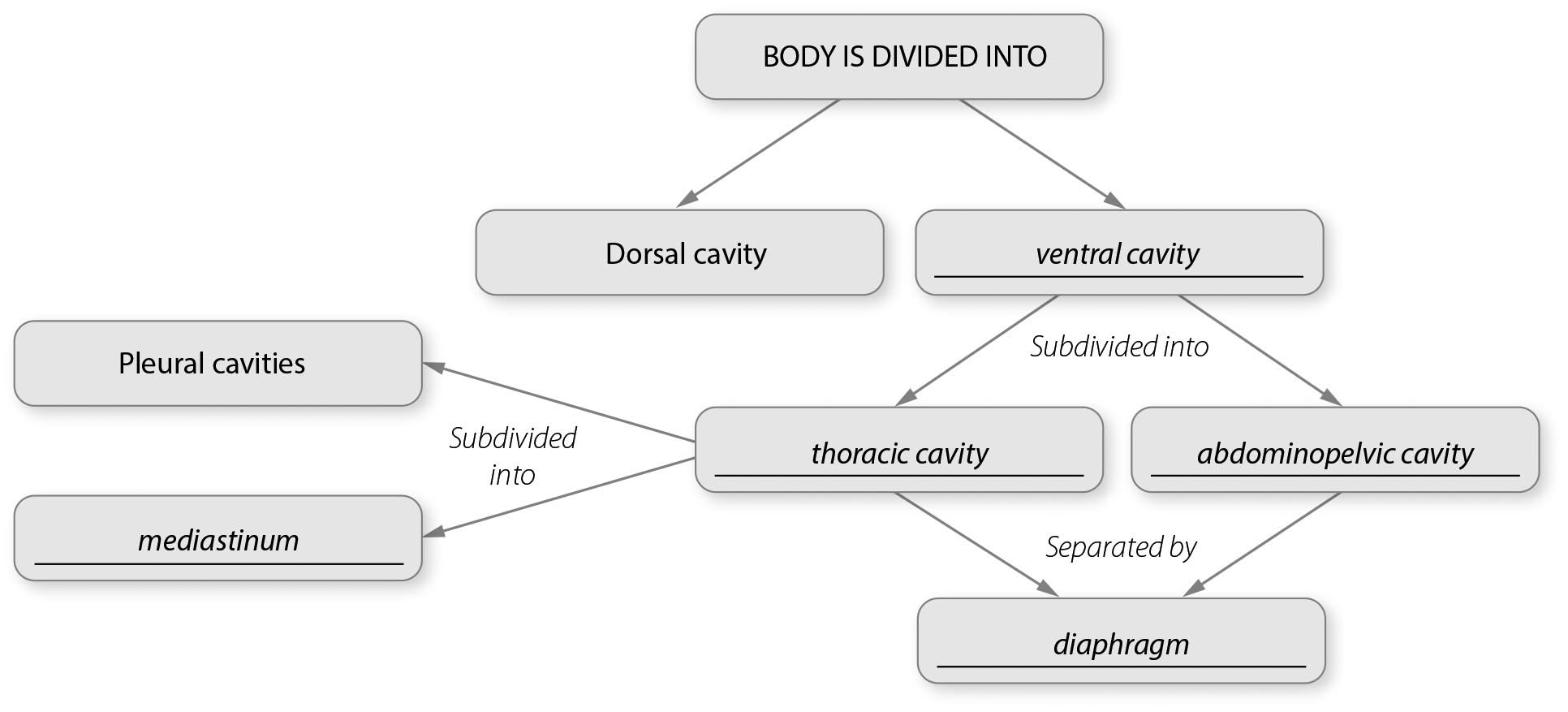 2.	Construct a unit concept map to show the relationships among the following set of terms.
Include all of the terms in your diagram. Your instructor may choose to assign additional terms.     Answers will vary.                     1.	b2.	a.	3	b.	7	c.	5	d.	6	e.	1	f.	4	g.	8	h.	2	i.	10	j.	93.	a.	frontal	b.	cervical	c.	antecubitald.	pelvice.	femoralf.	patellarPre-Lab Activity 2:1.	cranial, vertebral2.	thoracic, abdominopelvic3.	a.	hypogastric	b.	right and left hypochondriac	c.	right lumbar	d.	left lumbar	e.	right and left iliac4.	visceral5.	parietalPre-Lab Activity 3:1.	Coronal/Frontal2.	Transverse3.	SagittalPre-Lab Activity 4:1.	c2.	a3.	c4.	deepDorsal Body CavityDorsal Body CavitySubdivisionOrgan(s)Cranial cavityBrainVertebral cavitySpinal cordVentral Body CavityVentral Body CavitySubdivisionOrgan(s)Thoracic cavityHeart, lungs, esophagusAbdominopelvic cavityRight hypochondriac regionLiverEpigastric regionLiver, stomachLeft hypochondriac regionSpleen, stomachRight lumbar regionRight kidneyUmbilical regionSmall intestine, large intestine, stomachLeft lumbar regionLeft kidneyRight iliac regionSmall intestine, large intestineHypogastric regionUrinary bladder, uterus, large intestineLeft iliac regionSmall intestine, large intestine1.	Identify the three ventral body cavities and the two dorsal body cavities in the following diagram. Then, name one organ found in each cavity.a.	          Cranial             	          Brain                        b.	          Vertebral          	          Spinal cord               c.	          Thoracic          	          Heart                        d.	          Abdominal        	          Stomach                   e.	          Pelvic               	          Bladder                    2.	In which specific body cavity is each of the following organs located?a.	      Abdominopelvic      	e.     Abdominopelvic           b.	     Thoracic                  	f.     Vertebral                      c.	     Cranial                    	g.     Thoracic                      d.	     Abdominopelvic       	h.     Abdominopelvic           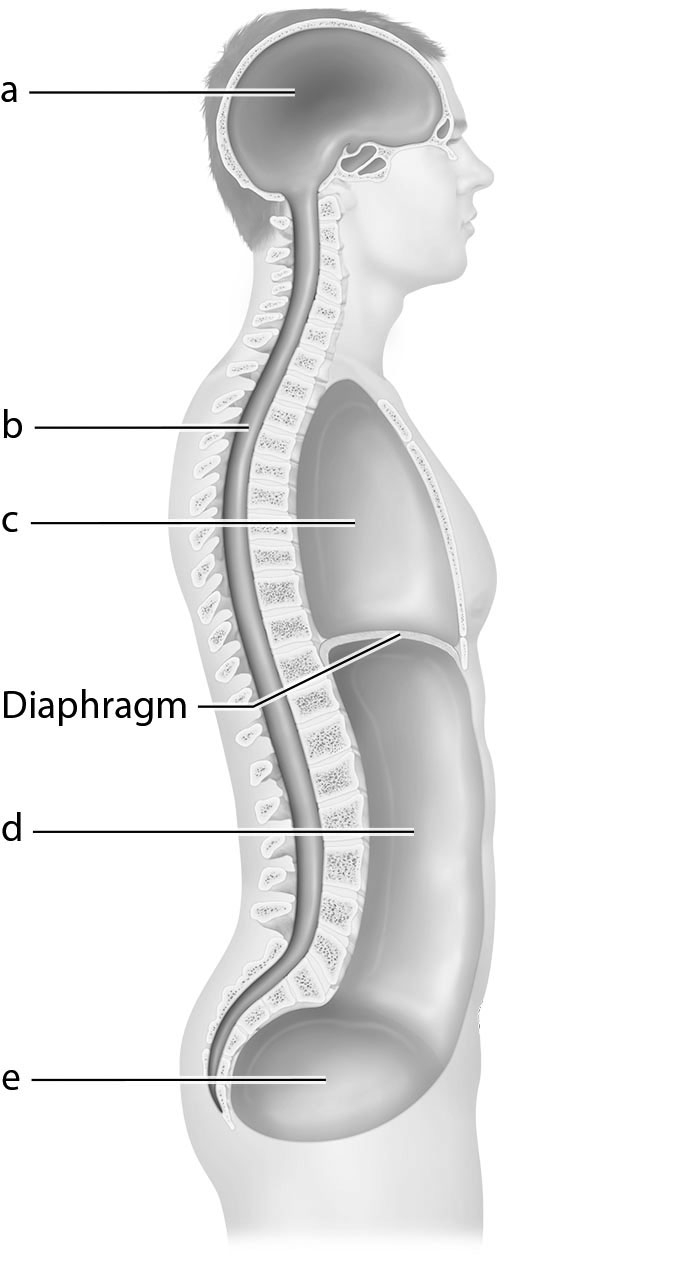 a.	          transverse                                  b.	          frontal                                        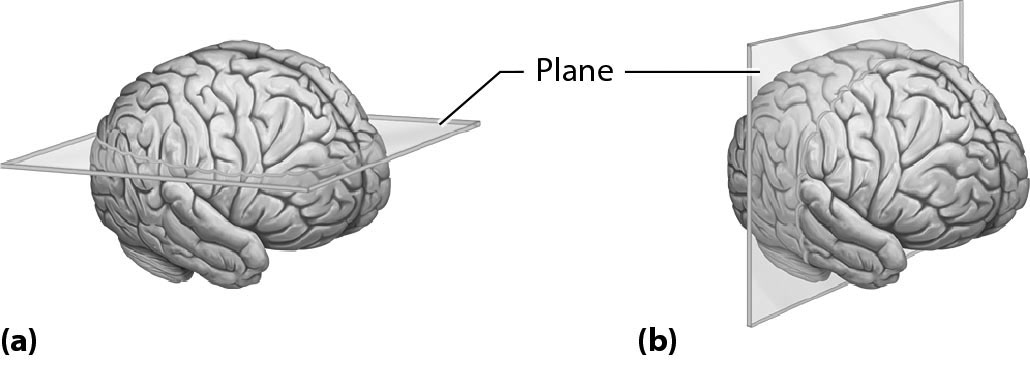 abdominopelvic cavity       diaphragm       mediastinum       thoracic cavity       ventral cavitydorsal cavity   hearthypogastric lungmedial  pericardial cavityperitoneumpleural cavitystomachtransverse